政府采购镇巴县高标准农田建设项目新增粮食产能报备工作编制采购竞争性磋商文件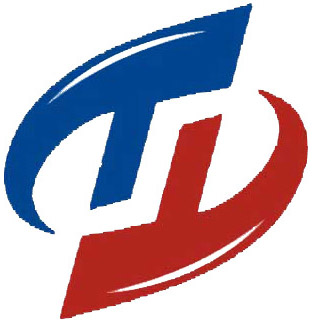 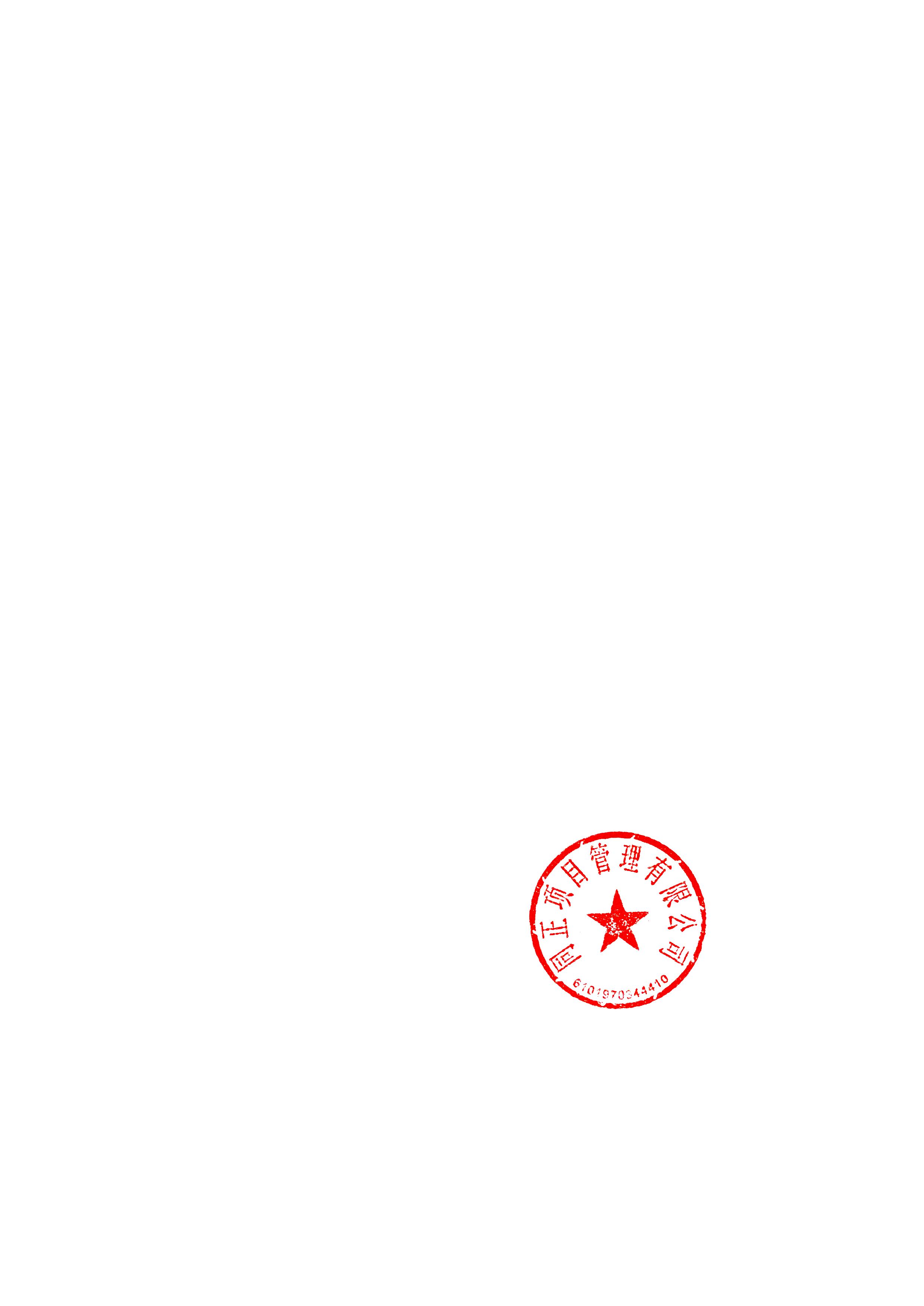 项 目 编 号 ：TZZB-HZ-2022369C采   购   人：镇巴县自然资源局采购代理机构：同正项目管理有限公司  二〇二二年十二月  目      录  竞争性磋商公告  磋商供应商须知  评审办法  采购内容及具体要求  合同主要条款及格式  磋商响应文件格式及构成 竞争性磋商公告镇巴县高标准农田建设项目新增粮食产能报备工作编制采购竞争性磋商公告项目概况镇巴县高标准农田建设项目新增粮食产能报备工作编制采购采购项目的潜在供应商应在汉中市汉台区前进西路中航尚街7号楼附3层获取采购文件，并于 2022年12月27日 14时30分 （北京时间）前提交响应文件。一、项目基本情况项目编号：TZZB-HZ-2022369C项目名称：镇巴县高标准农田建设项目新增粮食产能报备工作编制采购采购方式：竞争性磋商预算金额：1,500,000.00元采购需求：合同包1(镇巴县高标准农田建设项目新增粮食产能报备工作编制采购):合同包预算金额：1,500,000.00元合同包最高限价：1,500,000.00元本合同包不接受联合体投标合同履行期限：详见采购文件二、申请人的资格要求：1.满足《中华人民共和国政府采购法》第二十二条规定;2.落实政府采购政策需满足的资格要求：合同包1(镇巴县高标准农田建设项目新增粮食产能报备工作编制采购)落实政府采购政策需满足的资格要求如下:本项目专门面向中小企业采购,所提供服务的供应商须为中小微企业或监狱企业或残疾人福利性单位。3.本项目的特定资格要求：合同包1(镇巴县高标准农田建设项目新增粮食产能报备工作编制采购)特定资格要求如下:（1）法定代表人直接参加磋商的，须出具法人身份证；法定代表人授权代表参加磋商的，须出具法定代表人授权书及授权代表身份证；（2）供应商不得为“信用中国”网站（www.creditchina.gov.cn）中列入失信被执行人（中国执行信息公开网http://zxgk.court.gov.cn）和重大税收违法失信主体名单的供应商，不得为中国政府采购网（www.ccgp.gov.cn）政府采购严重违法失信行为记录名单中被财政部门禁止参加政府采购活动的供应商。（3）供应商须具备土地规划乙级及以上级资质和测绘乙级及以上资质。三、获取招标文件时间： 2022年12月16日 至 2022年12月22日 ，每天上午 08:00:00 至 12:00:00 ，下午 14:00:00 至 18:00:00 （北京时间）途径：汉中市汉台区前进西路中航尚街7号楼附3层方式：现场获取售价： 500元四、提交投标文件截止时间、开标时间和地点时间： 2022年12月27日 14时30分00秒 （北京时间）提交投标文件地点：汉中市汉台区前进西路中航尚街7号楼附3层会议室开标地点：汉中市汉台区前进西路中航尚街7号楼附3层会议室五、公告期限自本公告发布之日起3个工作日。六、其他补充事宜（1）《财政部国家发展改革委关于印发〈节能产品政府采购实施意见〉的通知》（财库〔2004〕185号）；（2）《国务院办公厅关于建立政府强制采购节能产品制度的通知》（国办发〔2007〕51号）；（3）《关于环境标志产品政府采购实施的意见》（财库〔2006〕90号）；（4）《政府采购促进中小企业发展管理办法》（财库〔2020〕46号）；（5）《财政部司法部关于政府采购支持监狱企业发展有关问题的通知》（财库〔2014〕68号）；（6）《关于促进残疾人就业政府采购政策的通知》（财库〔2017〕141号）；（7）《财政部发展改革委生态环境部市场监管总局关于调整优化节能产品、环境标志产品政府采购执行机制的通知》（财库〔2019〕9号）；（8）《陕西省财政厅关于加快推进我省中小企业政府采购信用融资工作的通知》（陕财办采〔2020〕15号）；（9）《陕西省中小企业政府采购信用融资办法》（陕财办采〔2018〕23号）；（10）《财政部 农业农村部 国家乡村振兴局关于运用政府采购政策支持乡村产业振兴的通知》（财库〔2021〕19号）；（11）《财政部关于进一步加大政府采购支持中小企业力度的通知》（财库〔2022〕19号）；（12）其他需要落实的政府采购政策。2.获取磋商文件时需出示经办人身份证原件，并提交企业介绍信原件及经办人身份证复印件一份（加盖公章），本项目磋商文件不提供邮寄，现场现金购买。3.潜在投标人务必按照《陕西省财政厅关于政府采购供应商注册登记有关事项的通知》要求，通过陕西省政府采购网（http://www.ccgp-shaanxi.gov.cn/）进行陕西政府采购统一身份认证注册登记。七、对本次招标提出询问，请按以下方式联系。1.采购人信息名称：镇巴县自然资源局地址：镇巴县泾洋街道办北门街22号联系方式：0916-67170082.采购代理机构信息名称：同正项目管理有限公司地址：汉中市汉台区前进西路中航尚街7号楼附3层联系方式：0916-88977023.项目联系方式项目联系人：祁女士电话：0916-8897702同正项目管理有限公司第二章  磋商供应商须知磋商供应商须知前附表注：供应商须知前附表与磋商文件正文不一致的以供应商须知前附表为准。一、总则1、释义1.1、采   购   人：镇巴县自然资源局1.2、采购代理机构：同正项目管理有限公司1.3、监督管理部门：镇巴县财政局1.4、标        书：磋商文件与磋商响应文件的统称，竞争性磋商文件编制依据为《中华人民共和国政府采购法》、《中华人民共和国政府采购法实施条例》（第658号）、《政府采购竞争性磋商采购方式管理暂行办法》等相关的法律法规文件。1.5、磋商供应商：符合《中华人民共和国政府采购法》第二十二条、《中华人民共和国国务院令（第658号）》第十七条规定的及本次磋商特定资格条件，且从采购代理机构购买竞争性磋商文件，并自愿参加磋商活动的磋商供应商。2、磋商供应商2.1、合格的磋商供应商应具备以下条件：2.1.1、具备且满足《竞争性磋商公告》要求的；2.1.2、向采购代理机构购买了竞争性磋商文件并登记备案的；2.1.3、向采购代理机构缴纳了磋商保证金的（如有）；	2.1.4、一个磋商供应商只能提交一个磋商响应文件，法定代表人为同一人的两个及两个以上法人，不得同时参加本项目投标；2.1.5、有隶属关系的两个公司或有控股关系的两个公司不能同时参加同一项目的投标；2.1.6、遵守国家、陕西省有关政府采购的法律、条例和法规；2.1.7、竞争性磋商文件和法律、行政法规规定的其他条件。2.2、磋商供应商存在下列情形之一，属于不合格磋商供应商，其磋商响应文件或中标资格将被取消：2.2.1、与采购人、采购代理机构存在隶属关系或者其他利害关系；2.2.2、与其他磋商供应商的法定代表人（或者负责人）为同一人，或者与其他磋商供应商存在控股、管理关系；2.2.3、提供虚假材料谋取成交资格；2.2.4、采取不正当手段诋毁、排挤其他磋商供应商；2.2.5、与采购人、采购代理机构、其他磋商供应商恶意串通；2.2.6、向采购人、采购代理机构、磋商小组成员行贿或者提供其他不正当利益；  2.2.7、拒绝有关部门的监督检查或者向监督检查部门提供虚假情况；2.2.8、受到刑事处罚，或者受到较大数额的罚款、责令停产停业、在一至三年内禁止参加政府采购活动、暂扣或者吊销许可证、暂扣或者吊销执照等情形之一的行政处罚，或者存在财政部门认定的其他重大违法记录。2.3、有下列情形之一的，视为磋商供应商相互恶意串通投标，其磋商响应文件或中标资格将被取消：2.3.1（一）供应商直接或者间接从采购人或者采购代理机构处获得其他供应商的相关情况并修改其响应文件；供应商按照采购人或者采购代理机构的授意撤换、修改响应文件；（三）供应商之间协商报价、技术方案等响应文件的实质性内容；（四）属于同一集团、协会、商会等组织成员的供应商按照该组织要求协同参加政府采购活动；（五）供应商之间事先约定由某一特定供应商中标、成交；（六）供应商之间商定部分供应商放弃参加政府采购活动或者放弃中标、成交；（七）供应商与采购人或者采购代理机构之间、供应商相互之间，为谋求特定供应商中标、成交或者排斥其他供应商的其他串通行为。2.3.2、本项目依据《中华人民共和国政府采购法》和《中华人民共和国政府采购法实施条例》的有关规定，落实政府采购“优先购买节能环保产品、扶持小微企业、监狱企业、福利企业”等相关政策。2.3.2.1、节能产品或者环保产品：依据《国务院办公厅关于建立政府强制采购节能产品制度的通知》（国办发〔2007〕51号）、《节能产品政府采购实施意见》（财库[2004]185号）、《环境标志产品政府采购实施的意见》（财库[2006]90号）之规定执行。2.3.2.2、中小企业：依据《政府采购促进中小企业发展管理办法》(财库〔2020〕46号）之规定执行。参加政府采购活动的中小企业应当提供《中小企业声明函》（见第六章响应文件格式）。2.3.2.3、监狱企业：依照<财政部、司法部关于政府采购支持监狱企业发展有关问题的通知>（财库〔2014〕68号文件）之规定执行。2.3.2.4、残疾人福利性单位：依据《三部门联合发布关于促进残疾人就业政府采购政策的通知》（财库【2017】141号）之规定执行。2.4、磋商供应商的风险：竞争性磋商文件各章内容已对磋商事宜提出明确要求，磋商供应商应认真阅读和充分理解竞争性磋商文件中所有的事项、格式条款和规范要求，任何对竞争性磋商文件的忽略或误解不能作为磋商响应文件存在缺陷或瑕疵的理由；磋商供应商没有按照竞争性磋商文件要求提供全部资料，或对竞争性磋商文件未全面做出实质性响应是磋商供应商的风险，而导致投标不利后果或其磋商响应文件被拒绝、被废标的，其责任由磋商供应商自负。二、竞争性磋商文件3、竞争性磋商文件的构成竞争性磋商文件是磋商供应商准备磋商响应文件和参加磋商的依据，同时也是评审的重要依据。竞争性磋商文件用以阐明采购项目所需的资质、技术、服务及报价等要求、采购程序、评审办法与标准、有关规定和注意事项以及合同主要条款等。4、踏勘现场4.1、本项目不组织统一踏勘时间，磋商供应商可自行进行踏勘，费用自理。4.2、经采购方允许，供应商可为踏勘目的进入采购方的项目现场，但供应商不得因此使采购方承担有关的责任和蒙受损失；供应商应承担踏勘现场的责任和风险；供应商在现场踏勘期间发生的费用由供应商自负。4.3、采购方不对磋商供应商因踏勘现场而做出的推论、理解和结论负责。一旦成交，成交供应商不得以任何借口，提出额外补偿或延长合同期限的要求。5、竞争性磋商文件的澄清和修改5.1、在磋商截止时间前，采购代理机构无论出于何种原因，可以对竞争性磋商文件进行澄清或者修改。5.2、采购代理机构对已发出的竞争性磋商文件进行澄清或者修改，将在竞争性磋商文件要求的提交磋商响应文件截止时间5日前进行，并以书面形式将澄清或者修改的内容通知所有购买了竞争性磋商文件的磋商供应商，同时在原信息发布媒体上发布更正公告。该澄清或者修改的内容为竞争性磋商文件的组成部分。磋商供应商在收到上述通知后，应立即以书面形式向采购代理机构确认。如果澄清或者修改发出的时间距规定的递交磋商响应文件截止时间不足5日，将相应顺延其截止时间。5.3、任何对竞争性磋商文件进行澄清的磋商供应商，或认为有必要与采购代理机构进行技术交流的，均应将澄清的内容，按照竞争性磋商文件日程安排表中的要求方式递交采购代理机构，采购代理机构以书面形式予以答复（答复中不包括问题的来源），或认为有必要召开答疑会。各磋商供应商须按竞争性磋商文件日程安排表中的要求时间，将准备澄清内容送达采购代理机构，超过该时间收到的需澄清的内容，采购代理机构有权不予答复。5.4、在递交磋商响应文件截止时间前，采购代理机构可以视采购具体情况，延长截止时间，并在竞争性磋商文件要求提交磋商响应文件的截止时间前，将变更时间以书面形式通知所有购买了竞争性磋商文件的磋商供应商，同时在原信息发布媒体上发布变更公告。6、竞争性磋商文件的解释权：本项目竞争性磋商文件的解释权归采购代理机构所有，如发现竞争性磋商文件内容与现行法律法规不相符的情况，以现行法律法规为准。三、磋商响应文件7、磋商响应文件的组成7.1、磋商响应文件由下列部分组成：7.1.1、磋商报价部分：7.1.1.1、本项目报价采用固定总价承包，磋商供应商自行考虑并承担风险。即磋商供应商的报价是磋商供应商响应本项目要求的全部工作内容的价格体现，包括磋商供应商完成本项目所需的一切费用，即人工费、项目后期服务、税金及其他所有费用的总和。7.1.1.2、磋商供应商不得以低于成本的报价参与磋商。磋商小组认为供应商的报价明显低于其他通过符合性审查供应商的报价，有可能影响产品质量或者不能诚信履约的，应当要求其在评标现场合理的时间内提供书面说明，必要时提交相关证明材料；供应商不能证明其报价合理性的，磋商小组应当将其作为无效投标处理。7.1.2、技术部分：磋商供应商按照竞争性磋商文件要求做出技术响应，主要是针对采购项目的技术指标、技术要求做出的实质性响应和满足。7.1.3、商务部分：磋商供应商按照竞争性磋商文件要求做出完全响应。8、磋商保证金本项目不要求递交投标保证金。9、磋商响应文件的编制9.1、磋商供应商应仔细阅读竞争性磋商文件的所有内容，按竞争性磋商文件规定及要求编制磋商响应文件，应当对竞争性磋商文件提出的实质性要求做出响应，并提交完整的磋商响应文件。9.2、磋商供应商必须保证其编制、递交的磋商响应文件所有内容真实、合法、有效，并承担相应的法律责任。9.3、磋商响应文件的语言：磋商供应商提交的磋商响应文件以及磋商供应商与采购代理机构就有关本项目所有文件、资料、函电文字均应使用中文（通用缩写、代号、名称除外）。磋商响应文件中如附有外文资料，必须逐一对应翻译成中文并加盖磋商供应商公章后附在相关外文资料后面，否则，其磋商响应文件将作为无效磋商响应文件处理。9.4、磋商响应文件的计量单位：竞争性磋商文件已有明确规定的，使用竞争性磋商文件规定的计量单位；竞争性磋商文件没有规定的，应采用中华人民共和国法定计量单位(国际单位制和国家选定的其他计量单位)。否则，视为对竞争性磋商文件未作出实质性响应。9.5、报价使用货币：本次采购项目的报价均以人民币报价。9.6、磋商响应文件形式：本项目磋商响应文件应采用书面文件形式，电报、传真、电子邮件形式的磋商响应文件不予接受。9.7、备选方案：本项目不接受备选响应方案，磋商响应文件的报价只允许有一个报价，不接受有任何选择或具有附加条件的报价，否则，在评审时将其视为无效报价。9.8、磋商响应文件有效期：磋商响应文件有效期自开标大会之日起计算不得少于90天。9.9、磋商响应文件格式：磋商供应商应严格按照竞争性磋商文件《第六章磋商响应文件格式及构成》填写相关内容。除明确允许磋商供应商可以自行编写的外，磋商供应商不得以规定之外的方式填写相关内容。否则，磋商供应商提供的磋商响应文件将作为无效响应文件处理。9.10、磋商响应文件的签署、盖章9.10.1、磋商响应文件须由供应商的法定代表人或经法定代表人正式授权的代表签字（磋商文件要求磋商响应文件中法定代表人签字处由法定代表人签署，要求授权代表签字处由授权代表签署），所有要求签字（名）处，均须由签字（名）者本人用不褪色的蓝(黑)色墨水(汁)书写，不得用任何形式的图章代替）；响应文件的任何行间插字、涂改和增删，改动处须由法定代表人签字并加盖公章方为有效；因字迹潦草或表达不清所引起的后果由供应商自行负责。9.10.2、磋商供应商须按竞争性磋商文件要求在指定页面落款处加盖供应商公章。9.11、磋商响应文件的装订、密封及标识    9.11.1、磋商响应文件包含正本1份、副本2份、报价一览表1份、磋商响应文件电子版U盘1份（提供磋商响应文件正本的PDF版本），正本1份、副本2份各自装订成册并在骑缝处加盖磋商供应商公章，磋商响应文件须在封面及封袋注明“正本”和“副本”字样。如果正本与副本不符，以正本磋商响应文件为准。9.11.2、磋商响应文件的正本、副本、报价一览表要求各自分装密封，磋商响应文件电子版U盘1份随报价一览表封装（封袋不得有破损），同时在封口处加贴封条并在骑缝处加盖磋商供应商公章。9.11.3、正本、副本、报价一览表封袋标识式样详见格式A.B。不按要求进行标识的文件代理机构不予接收。9.11.4、磋商响应文件正本和副本一律采用A4纸幅面加胶装分别装订成册，按序从目录开始编制页码。文件胶装装订后，页面不可抽取，不得有活动页，无破损、不可拆分。9.12、磋商响应文件的递交    9.12.1、磋商供应商应仔细阅读竞争性磋商文件中的所有事项、格式、条款和要求，对竞争性磋商文件的全部内容及要求作出实质性响应，提交相应资料。9.12.2、截止磋商响应文件递交时间前磋商供应商应将磋商响应文件所有正本、副本、报价一览表等相关资料按要求密封递交。9.12.3、采购代理机构仅负责对磋商响应文件的接收时间、份数和递交人等信息的确认。在宣布递交磋商响应文件时间截止之后，任何人送达、递交的磋商响应文件和文书资料，采购代理机构拒绝接收。    9.12.4、核查、信息确认完毕的磋商响应文件由采购代理机构妥善保管，任何人不得擅自拆封、调换和退回。10、磋商响应文件的修改和撤回10.1、磋商供应商在递交了磋商响应文件后，可以修改或撤回其磋商响应文件，但必须在规定的磋商响应文件截止时间前，以书面形式通知采购代理机构。10.2、磋商供应商的修改书或撤回通知书，应由其法定代表人或其被授权委托人签署并盖单位公章，并在密封袋上标注“磋商响应文件修改”或“磋商响应文件撤回通知”字样，“修改文件”作为磋商响应文件的组成部分；采购代理机构不退还磋商供应商已撤回的磋商响应文件（包括纸质和电子版）。10.3、磋商供应商撤回磋商响应文件的，采购代理机构自收到磋商供应商书面撤回通知之日起5个工作日内退还已收取的磋商保证金（如有）。10.4、在磋商响应文件递交截止时间之后，磋商供应商不得对其递交的磋商响应文件做任何修改或撤回；但磋商供应商在提交最后报价之前，可以根据情况退出磋商。    10.5、无论磋商供应商成交与否，其磋商响应文件不予退还。11、关于开标现场转变采购方式问题。依据《陕西省财政厅关于政府采购有关问题的通知（陕财办采资[2016]53号）》、《财政部关于政府采购竞争性磋商采购方式管理暂行办法有关问题的补充通知（财库〔2015〕124号）》四、采购程序12、评审工作按下列工作程序进行：12.1、组建磋商小组；12.2、开标会议；12.3、磋商响应文件初步评审；12.4、磋商响应文件的澄清（如有）；12.5、磋商响应文件详细评审；12.6、磋商及二次报价12.7、汇总评审结果；12.8、推荐成交供应商；12.9、编写评审报告。13、磋商会议：13.1、磋商会议由采购代理机构主持。主持人按照竞争性磋商文件规定的开标时间宣布会议开始，会议将按以下程序进行（但不限于）；13.1.1、宣布评审开始并致辞；13.1.2、宣布会场纪律和有关注意事项。13.1.3、宣布参加会议的现场监督人员和主持人、会议记录等会议工作人员，根据磋商响应文件递交签到表宣布参加会议的磋商供应商名单。13.1.4、宣布检查磋商响应文件的密封情况。由磋商供应商法定代表人或其被授权委托人确认其磋商响应文件密封情况并签字确认，后由采购代理机构及采购人、监督人进行复核，并现场签字记录。对检查出的不符合密封规定要求的磋商响应文件作为无效文件处理不得启封。    13.1.5、由磋商小组审查磋商供应商资格，并公布资格审查结果。13.1.6、资格审查结束后，磋商响应文件由磋商小组进行评审。13.1.7、磋商供应商等待磋商小组通知单一的与磋商小组进行磋商。13.2、采购代理机构对评审会议过程进行全程语音同步监控记录，并存档备查。14、磋商小组14.1、采购人或者采购代理机构应当从省级以上财政部门设立的政府采购评审专家库中，通过随机方式抽取评审专家。磋商小组由采购人代表和评审专家组成，成员人数应当为3人以上单数，其中评审专家不得少于成员总数的三分之二。14.2、磋商小组成员到位后，推荐一名评审委员成员担任磋商小组组长，并由磋商小组组长负责组织该项目评审工作。采购人授权的代表，不得担任磋商小组组长。14.3、磋商小组成员有下列情形之一的，应当回避：14.3.1、采购人或磋商供应商的主要负责人的近亲属；14.3.2、与磋商供应商有经济利益关系，可能影响对磋商响应文件公正评审的；14.3.3、曾因在磋商、评审以及其他与磋商投标有关活动中从事违法行为而受过行政处罚或刑事处罚的。14.4、本项目采用综合评分法，具体评审方法、评审工作程序等详见《第三章评审方法》章节的规定。15、定标15.1、采购代理机构应当在评标结束后2个工作日内将评标报告送采购人。采购人应当自收到评标报告之日起5个工作日内，在评标报告确定的成交候选人名单中按顺序确定成交人。成交候选人并列的，由采购人或者采购人委托磋商小组按照磋商文件规定的方式确定成交人。采购人在收到评标报告5个工作日内未按评标报告推荐的成交候选人顺序确定中标人，又不能说明合法理由的，视同按评标报告推荐的顺序确定排名第一的成交候选人为成交人。 15.2、采购人或者采购代理机构应当自成交人确定之日起2个工作日内，在省级以上财政部门指定的媒体（《陕西省政府采购网》）发布采购结果公告，磋商文件应当随采购结果公告同时公告。采购结果公告内容应当包括采购人及其委托的采购代理机构的名称、地址、联系方式，项目名称和项目编号，成交人名称、地址和成交金额，主要成交标的的名称、及服务要求，成交公告期限以及评审专家名单。采购结果公告期限为1个工作日。15.3、在发布采购结果公告的同时，采购人或者采购代理机构应当向成交人发出成交通知书。15.4、成交通知书发出后，采购人不得违法改变中标结果，成交人无正当理由不得放弃。成交供应商因不可抗力或者自身原因不能履行政府采购合同的，采购人可以与排序在成交供应商之后第一位的中标候选人签订政府采购合同，以此类推至第二位。五、签订合同16、签订合同16.1、采购人应当自成交通知书发出之日起30日内，按照磋商文件和成交人响应文件的规定，与成交人签订书面合同。所签订的合同不得对磋商文件确定的事项和成交人响应文件作实质性修改。采购代理机构应当督促采购人、成交供应商签订书面合同，并对采购合同内容进行审核确认。由于成交供应商的原因逾期未与采购人签订采购合同的，将视为放弃磋商，取消其中标资格；给采购人造成的损失超过磋商保证金数额的，采购人将对其超过部分予以追偿。16.2、政府采购合同应当包括采购人与中标人的名称和住所、标的、数量、质量、价款或者报酬、履行期限及地点和方式、验收要求、违约责任、解决争议的方法等内容。采购人与中标人应当根据合同的约定依法履行合同义务。政府采购合同的履行、违约责任和解决争议的方法等适用《中华人民共和国民法典》。16.3、采购人应当自合同签订之日起七个工作日内，按照有关规定将合同副本报政府采购监管机关备案。16.4、采购人应当及时对采购项目进行验收。采购人可以邀请参加本项目的其他供应商或者第三方机构参与验收。参与验收的供应商或者第三方机构的意见作为验收书的参考资料一并存档。16.5、成交供应商有下列情形之一的，责令限期改正，情节严重的，列入不良行为记录名单，在1至3年内禁止参加政府采购活动，并予以通报：16.5.1、成交后无正当理由不与采购人签订合同的；16.5.2、未按照采购文件确定的事项签订政府采购合同，或者与采购人另行订立背离合同实质性内容的协议的；16.5.3、拒绝履行合同义务的；16.5.4、违反法律、规章、规范性文件规定的。17、合同履行17.1、政府采购合同订立后，合同各方不得擅自变更、中止或者终止合同。政府采购合同需要变更的，采购人应将有关合同变更内容，以书面形式报政府采购监督管理部门备案；因特殊情况需要中止或终止合同的，采购人应将中止或终止合同的理由以及相应措施，以书面形式报政府采购监督管理部门备案。17.2、政府采购合同履行中，采购人需追加与合同标的相同的服务或货物的，在不改变合同其他条款的前提下，可以与磋商供应商签订补充合同。六、终止采购18、出现下列情形之一的，采购人或者采购代理机构应当终止采购活动，发布项目终止公告并说明原因，重新开展采购活动：18.1、因情况变化，不再符合规定的采购方式适用情形的；18.2、出现影响采购公正的违法、违规行为的；18.3、采购过程中符合要求的供应商（社会资本）只有1家的，采购人（项目实施机构）或者采购代理机构应当终止竞争性磋商采购活动，发布项目终止公告并说明原因，重新开展采购活动。七、相关费用19、采购代理服务费数额及缴纳方式19.1、采购代理服务费数额：成交供应商在领取《成交通知书》的同时，应按国家收费标准向采购代理机构缴纳采购代理服务费，详见《招标代理服务收费标准（2011年）》及本项目采购结果公告。19.2、采购代理服务费缴纳方式：以银行转账形式。均应从企业基本账户转出，并在“用途”一栏填写：（项目名称）代理服务费；采购代理服务费缴纳账户：账户名称：同正项目管理有限公司汉中分公司开户银行：中国建设银行股份有限公司汉中北环路支行账    号：6105 0165 5200 0000 0101八、质疑与投诉20、关于质疑函的提出与答复：20.1、供应商质疑与投诉应当实名署名，其质疑与投诉应当有明确的请求和必要的证明材料。供应商可以委托代理人进行质疑与投诉。代理人应当提交授权委托书，授权委托书应当载明委托代理的具体权限、期限和相关事项。本项目接收质疑函法定信息：联系人：祁工           联系电话：0916-8897702         通讯地址：同正项目管理有限公司（汉中市汉台区中航尚街东门7号楼附三层）20.2、供应商提出质疑应当提交质疑函（质疑函按陕西省政府采购网公布的范本为准，供应商可自行下载）。质疑函应当包括但不限于下列内容：供应商的名称、地址、邮编、联系人及联系电话，质疑项目的名称、编号，质疑事项，事实依据和证明材料，法律依据，提出质疑的日期。质疑函应当署名。供应商为自然人的，应当由本人签字；供应商为法人或者其他组织的，应当由法定代表人或者主要负责人签字盖章并加盖公章。    20.3、出现磋商供应商认为采购文件、采购过程和中标、成交结果使自己的权益受到损害的，可以在知道或者应知其权益受到损害之日起七个工作日内，以书面形式向采购人提出质疑。磋商供应商应知其权益受到损害之日，是指：对可以质疑的采购文件提出质疑的，为收到采购文件之日或者采购文件公告期限届满之日；对采购过程提出质疑的，为各采购程序环节结束之日；对中标或者成交结果提出质疑的，为中标或者成交结果公告期限届满之日（针对同一采购程序环节的质疑原则上应当一次性提出）。20.4、采购人、采购代理机构认为供应商质疑不成立的，继续开展采购活动；认为质疑成立的，按照以下情况处理：对采购文件提出的质疑未对采购结果构成影响的，继续开展采购活动；对采购结果构成影响但依法通过澄清或者修改可以继续开展采购活动的，澄清或者修改采购文件后继续开展采购活动，否则应当修改采购文件后重新开展采购活动；对采购过程、采购结果提出的质疑未对采购结果构成影响的，继续开展采购活动；对采购结果构成影响但合格供应商仍不少于3家时，可以从合格的中标或者成交候选人中另行确定中标、成交供应商的，应当依法另行确定中标、成交供应商，否则应当重新开展采购活动。质疑答复导致中标、成交结果改变的，采购人或者采购代理机构应当将有关情况书面报告本级财政部门。20.5、出现磋商供应商认为采购文件、采购过程、中标和成交结果使自己的合法权益受到损害的，应当首先依法向采购人、采购代理机构提出质疑。对采购人、采购代理机构的质疑答复不满意，或者采购人、采购代理机构未在规定期限内作出答复的，磋商供应商可以在答复期满后15个工作日内向同级财政部门提起投诉。21、投诉提出21.1、质疑供应商对采购人、采购代理机构的答复不满意，或者采购人、采购代理机构未在规定时间内作出答复的，可以在答复期满后15个工作日内向同级财政部门提起投诉。21.2、投诉人投诉时,应当提交投诉书，并按照被投诉采购人、采购代理机构（以下简称被投诉人）和与投诉事项有关的供应商数量提供投诉书的副本。投诉书应当包括但不限于下列内容：投诉人和被投诉人的名称、地址、联系人和联系电话；质疑和质疑答复情况及相关证明材料；具体、明确的投诉事项和投诉请求；必要的事实依据和法律依据；提起投诉的日期。投诉书应当署名。投诉人为自然人的，应当由本人签字；投诉人为法人或者其他组织的，应当由法定代表人或者主要负责人签字盖章并加盖公章。22、法律责任22.1、投诉人有下列行为之一的，属于虚假、恶意投诉，由财政部门列入不良行为记录名单，禁止其1至3年内参加政府采购活动：捏造事实；提供虚假材料；以非法手段取得证明材料或者无法提供证据的合法来源；法律法规规定的其他违法情形。23、其他说明23.1、财政部门处理投诉不得向投诉人和被投诉人收取任何费用。但因处理投诉发生的第三方检验、检测、鉴定等费用，由提出申请的供应商先行垫付。在投诉处理决定明确双方责任后，按照“谁过错谁负担”的原则由承担责任的一方负担；双方都有责任的，各负担百分之五十。23.2、本办法规定的期间以时、日、月、年计算。期间开始的时和日，不计算在期间内。期间届满的最后一日是节假日的，以节假日后的第一日为期间届满的日期。期间不包括在途时间，质疑与投诉文书在期满前交邮的，不算超期。23.3、质疑与投诉事宜依据《中华人民共和国政府采购法》、《政府采购法实施条例（国务院第658号令）》、《中华人民共和国财政部令第94号--政府采购质疑和投诉办法》及《陕财办采资（2016）53号》规定执行。九、关于供应商注册登记提醒24、根据陕西省财政厅关于政府采购供应商注册登记有关事项的通知，如所投本项目的供应商未在陕西省政府采购网（http://www.ccgp-shaanxi.gov.cn/） 注册登记加入陕西省政府采购供应商库的，应按要求及时办理注册登记，并接受财政部门监督管理，以便项目网上流程的正常进行,各供应商可自行在陕西省政府采购网主页面资料下载区下载《陕西省政府采购管理系统供应商用户手册》。第三章 评审办法本项目是根据《中华人民共和国政府采购法》及《政府采购法实施条例》等法律法规的规定，结合采购项目特点制定的评审办法。一、总则1、原则1.1、“公平、公正、择优、效益”为本次评审的基本原则，磋商小组按照这一原则的要求，公正、平等地对待各磋商供应商。同时，在评审中恪守以下原则：1.1.1、统一性原则：磋商小组将按照统一的原则和方法，用统一标准进行评审。1.1.2、独立性原则:评审工作在磋商小组内部独立进行，不受外界任何因素的干扰和影响。磋商小组成员对其出具的意见承担个人责任。磋商供应商试图影响或干预评审的任何行为，将导致其丧失磋商的资格，并承担相应的法律责任。1.1.3、客观性原则：磋商小组将严格按照竞争性磋商文件要求，对磋商供应商的磋商响应文件进行认真评审；磋商小组对磋商响应文件的评审仅依据磋商响应文件本身，而不依据磋商响应文件以外的任何因素。1.1.4、保密性原则：采购人、采购代理机构应当采取必要措施，保证评审在严格保密的情况下进行。除采购人代表、评审现场组织人员外，采购人的其他工作人员以及与评审工作无关的人员不得进入评审现场。有关人员对评审情况以及在评审过程中获悉的国家秘密、商业秘密负有保密责任。1.1.5、综合性原则:磋商小组将综合分析磋商供应商的各项指标，而不以单项指标的优劣评定出成交供应商。1.2、磋商小组有权对整个投标和评审过程中出现的所有问题，根据《中华人民共和国政府采购法》、《中华人民共和国政府采购法实施条例》（第658号）、《政府采购竞争性磋商采购方式管理暂行办法》等相关规定进行处理。2、磋商小组职责2.1、磋商小组独立履行下列职责：2.1.1、审查、评价磋商响应文件是否符合竞争性磋商文件的资格、商务、技术、服务等实质性要求；2.1.2、要求磋商供应商对磋商响应文件有关事项作出解释或者澄清；2.1.3、与入围的磋商供应商进行技术和商务磋商；2.1.4、对磋商响应文件进行比较和评价；2.1.5、推荐成交候选磋商供应商名单；2.1.6、向采购人、采购代理机构或者有关部门报告非法干预评审工作的行为。2.2、采购代理机构负责组织评审工作并履行下列职责：2.2.1、核对磋商小组成员身份和采购人代表授权函；2.2.2、宣布评审纪律；2.2.3、公布响应磋商供应商名单，告知磋商小组成员应当回避的情形；2.2.4、组织磋商小组成员推选评审小组组长，采购人代表不得担任组长；2.2.5、集中保管磋商小组成员及现场工作人员的通讯工具；2.2.6、根据磋商小组的要求介绍政府采购相关政策法规、竞争性磋商文件；2.2.7、维护评审秩序，监督磋商小组依照竞争性磋商文件规定的采购程序、评审方法和标准进行独立评审，对采购人代表、磋商小组成员的倾向性言论或违法违规行为及时制止和纠正；2.2.8、核对评审结果，采用竞争性磋商采购方式采购的政府购买服务项目（含政府和社会资本合作项目），在采购过程中符合要求的供应商（社会资本）只有2家的，竞争性磋商采购活动可以继续进行；采购过程中，提交磋商响应文件或者经评审实质性响应竞争性磋商文件要求的磋商供应商只有1家时，按废标处理，重新开展采购活动。采购人如需申请转为单一来源采购方式的，按单一来源采购程序进行。要求磋商小组复核或书面说明理由，磋商小组拒绝的，应予记录并向采购人本级财政部门报告；2.2.9、处理与评审有关的其他事项。2.3、采购人可以在评审前介绍项目背景和采购需求，介绍内容不得含有歧视性、倾向性意见，不得超出竞争性磋商文件所述范围。介绍应当提交书面介绍材料，并随采购文件一并存档。2.4、磋商小组及其成员，在评审中不得有下列行为：2.4.1、确定参与评审至评审结束前私自接触供应商；2.4.2、接受供应商提出的与磋商响应文件不一致的澄清或者说明，本章第4.1条规定的情形除外；2.4.3、违反评审纪律发表倾向性意见或者征询采购人的倾向性意见；2.4.4、对需要专业判断的主观评审因素协商评分；2.4.5、在评审过程中擅离职守，影响评审程序正常进行的；2.4.6、记录、复制或者带走任何评审资料；2.4.7、其他不遵守评审纪律的行为；2.4.8、磋商小组成员有前款第一至五项行为之一的，其评审意见无效。二、评审步骤与评审方法3、初步审查3.1、资格性审查。磋商小组将依据竞争性磋商文件的规定对磋商供应商进行资格审查，以确定其是否具备相应资格。如果磋商供应商不具备资格、不满足竞争性磋商文件所规定的资格标准或提供资格证明文件不全,按无效响应文件处理。 （资格审查标准见供应商须知前附表）3.2、符合性审查。磋商小组从磋商响应文件的有效性、完整性和对竞争性磋商文件的响应程度进行符合性审查，以确定其是否对竞争性磋商文件实质性内容作出响应（采购人可根据具体项目的情况对实质性要求作特别的具体规定）。符合性审查标准如下：3.3、若前款3.1条或3.2条有1项不合格，评审不予通过，作为未实质性响应竞争性磋商文件，按无效标处理。3.4、磋商小组通过上述评审，确定入围磋商供应商名单，只有入围的磋商供应商才能进入后续评审环节。4、磋商响应文件的澄清4.1、磋商小组在对磋商响应文件的有效性、完整性和响应程度进行符合性审查时，可以要求磋商供应商对磋商响应文件中非实质性等有关问题作出必要的澄清、说明或者更正。非实质性偏离是指磋商供应商磋商响应文件在实质上响应竞争性磋商文件的要求，但在个别地方存在一些不规则、不一致、不完整的内容，并且澄清、说明或者补正这些内容不会改变磋商响应文件的实质性内容。以下情况属于非实质性偏离：4.1.1、文字表述的内容含义不明确；4.1.2、同类问题表述不一致；4.1.3、有明显文字和计算错误；4.1.4、提供的技术信息和数据资料不完整；4.1.5、磋商响应文件未按竞争性磋商文件要求进行编制目录、页码；4.1.6、磋商小组认定的其他非实质性偏离。4.1.7、磋商响应文件有上述4.1.1-4.1.6情形之一的，磋商小组应当书面要求磋商供应商在规定的时间内予以澄清、说明或补正。磋商供应商有关澄清、说明或者更正不得超出磋商响应文件的范围或者改变磋商响应文件的实质性内容。磋商供应商必须按照磋商小组通知的内容和时间作出书面答复，有关澄清、说明或者更正应以书面形式提交，并由法定代表人或其被授权委托代理人签字；磋商供应商拒不按照要求或不在规定的时间内进行澄清、说明，磋商小组将根据其磋商响应文件按最大风险进行评审。磋商小组不接受磋商供应商主动提出的澄清、说明。4.2、有效的书面澄清材料，是磋商供应商磋商响应文件的补充材料，成为磋商供应商磋商响应文件的组成部分。5、磋商5.1、磋商方式：5.1.1、对资格性检查和符合性检查合格的供应商，即入围供应商，进入本次磋商程序。5.1.2、在磋商期间，供应商法定代表人或其授权委托人参加磋商。5.1.3、磋商小组通过随机方式确定参加磋商供应商的磋商顺序，所有成员集中与单一供应商按照顺序分别进行磋商，并给予所有参加磋商的供应商平等的磋商机会。在磋商中，磋商的任何一方不得透露与磋商有关的其他供应商的技术资料、价格和其他信息。5.1.4、技术磋商。在磋商过程中，磋商小组可以根据磋商文件和磋商情况实质性变动采购需求中的技术、服务要求以及合同草案条款，但不得变动磋商文件中的其他内容。实质性变动的内容，须经采购人代表确认。对磋商文件作出的实质性变动是磋商文件的有效组成部分，磋商小组应当及时以书面形式同时通知所有参加磋商的供应商。供应商应当按照磋商文件的变动情况和磋商小组的要求重新提交响应文件，并由其法定代表人或授权代表签字或者加盖公章。磋商小组应当根据规定对供应商重新提交的响应文件进行符合性审查。供应商重新提交的响应文件未通过符合性审查的，不得进入商务磋商，也不得要求提交最后报价。5.1.5、商务磋商。技术磋商结束后，进行商务磋商。磋商文件能够详细列明采购标的的技术、服务要求的，磋商小组应当要求所有实质性响应的供应商在规定时间内提交最后报价，提交最后报价的供应商不得少于3家；磋商文件不能详细列明采购标的的技术、服务要求，需经磋商由供应商提供最终设计方案或解决方案的，磋商小组应当按照少数服从多数的原则投票推荐3家以上供应商的设计方案或者解决方案，并要求其在规定时间内提交最后报价。最后报价是供应商响应文件的有效组成部分。5.1.6、已提交响应文件的供应商，在提交最后报价之前，可以根据磋商情况退出磋商。5.2、磋商步骤：5.2.1、第一轮磋商。对进入第一轮磋商的供应商再次进行评审、质疑和澄清。在此阶段，磋商小组依据参加磋商的供应商递交的响应文件进行技术和商务磋商，磋商小组可根据实际需要提出方案和技术参数要求，与单一供应商分别进行磋商，并给予所有参加磋商的供应商平等的磋商机会。要求参加磋商的供应商重新承诺技术参数和第二次商务总报价，以满足采购人的最大需求。5.2.2、第二轮磋商。对第一轮磋商结果不满意，磋商小组可以再次要求参加磋商的供应商进行第二轮磋商，磋商内容及要求与第一轮磋商相同。5.2.3、每轮磋商结束后，磋商小组对磋商情况进行讨论，综合考虑供应商提供的技术参数和性价比，有权对技术参数最差供应商或性价比最低的供应商进行淘汰，并将淘汰理由写入评审报告。5.2.4、磋商小组应在最后一轮磋商前告知所有符合磋商的供应商是否是最后一次磋商环节。5.2.5、最后一轮结束后，磋商小组将对进入最后一轮的供应商进行综合评分。6、磋商响应文件详细评审6.1、比较与评价。磋商小组应当按照磋商文件中规定的评审方法和标准，只对资格审查和符合性审查合格的响应文件进行商务和技术评估，综合比较与评价，不合格的不再参与评审。6.2、评审因素的设定与供应商所提供服务的质量相关，包括报价、技术或者服务水平、履约能力等。资格条件不作为评审因素。综合评分法评审标准中的分值设置与评审因素的量化指标相对应。竞争性磋商文件中没有规定的评审标准不得作为评审依据。6.3、由磋商小组成员独立地根据各项因素的评分标准，结合各磋商供应商的实际情况，分别就报价以外的各项评审因素对各磋商供应商独立评审赋分。6.4、当排序推荐候选成交供应商名单出现多数评委成员的评审意见比较一致，某一个别评委的赋分畸高畸低，导致排序结果改变的，采购代理机构应当发回该评委重新进行评价，并说明其赋分的合理理由，对拒绝说明、拒绝重新评价的，其个人评审意见与赋分作为无效处理。6.5、磋商小组成员对需要共同认定的事项存在争议的，应当按照少数服从多数的原则作出结论。持不同意见的磋商小组成员应当在评审报告上签署不同意见及理由，否则视为同意评审报告。三、评审细则及标准7、综合评分法7.1、本采购项目评审方法采用综合评分法。即磋商响应文件能够最大限度的满足竞争性磋商文件规定的各项综合评分标准，且经评审得分最高的磋商供应商为中标候选人。7.2、综合评分法评审标准中的分值设置应当与评审因素的量化指标相对应。竞争性磋商文件中没有规定的评审标准不得作为评审依据。8.评审细则及标准8.1、磋商小组将综合分析磋商供应商的各项评审因素，而不以单项评审因素的优劣评选出成交供应商。对所有磋商供应商的响应评估，都采用相同的程序和标准，严格按照竞争性磋商文件的要求和条件进行。8.2、评审因素包括：报价、技术、商务及对竞争性磋商文件的响应程度。8.3、评审要素一览表如下：备注：评审得分相同的，按照最后报价由低到高的顺序推荐。评审得分且最后报价相同的，按照技术指标优劣顺序推荐；2) 各种计算采用插入法，数字均保留两位小数，第三位“四舍五入”；3）磋商响应文件对评审标准内某一项无响应的，该项评分按照0分计算；4）本项目以人民币为计量币种进行评审。9、无效磋商响应文件9.1、在评审过程中，出现下列情形之一的，应作为无效磋商响应文件：9.1.1、磋商供应商未经过正常渠道购买竞争性磋商文件的；9.1.2、磋商供应商名称与登记领取竞争性磋商文件单位的名称不一致的；9.1.3、未按照竞争性磋商文件规定交纳磋商保证金的（如有）；9.1.4、未按照竞争性磋商文件规定和要求对磋商响应文件进行签署、盖章的；9.1.5、不具备竞争性磋商文件中规定的资格条件和资格审查要求的；9.1.6、未按照竞争性磋商文件规定的格式要求编制的；9.1.7、未按竞争性磋商文件要求提交磋商响应文件；9.1.8、未按竞争性磋商文件要求提交原件的；未按要求提交磋商响应文件份数和内容的；电子标书内容与纸质磋商响应文件内容不一致的；9.1.9、进口货物（产品）未办理正常进口手续的（如有）；9.1.10、提供响应内容出现漏项或数量与要求不符的；9.1.11、响应的有效期、完成时间、质量标准、服务等商务条款不能满足磋商要求的；9.1.12、磋商供应商的报价超过了采购人的预算价；9.1.13、磋商响应文件中附有采购人不能接受的条件；9.1.14、未载明或者载明的采购项目履约时间、方式、数量、技术参数、质量标准明及其他政府采购合同实质性内容与竞争性磋商文件要求不一致；9.1.15、提供货物（产品）不符合强制执行的国家标准；9.1.16、磋商响应文件的关键内容字迹模糊和无法辨认的；9.1.17、磋商响应文件不符合竞争性磋商文件规定的其他情形的；9.1.18、磋商响应文件不符合法律法规要求的。10、特殊情况的处理10.1、磋商响应文件中如果出现前后不一致的，按照下列规定修正：10.1.1、响应文件中报价一览表内容与响应文件中相应内容不一致的，以报价一览表为准；大写金额和小写金额不一致的，以大写金额为准；单价金额小数点或者百分比有明显错位的，以响应报价表的总价为准，并修改单价；总价金额与按单价汇总金额不一致的，以单价金额计算结果为准。10.1.2、磋商响应文件中图表与文字表述不一致的，以文字表述为准；10.1.3、磋商响应文件正本与副本不一致的，以正本为准；10.1.4、对不同文字文本磋商响应文件的解释发生异议的，以中文文本为准；10.1.5、同时出现两种以上不一致的，按照前款规定的顺序修正。修正后的报价按照本章第4.1条的规定经供应商确认后产生约束力，供应商不确认的，其磋商无效。10.2、磋商响应文件中，若某项内容为零报价、无报价，经磋商小组评审后，报价得分为零，不参与磋商报价分值的计算。10.3、评审过程中，若出现本评审办法以外的特殊情况时，将暂停评审，待磋商小组商榷后，再进行评定。10.4、评审结果汇总完成后，除下列情形外，任何人不得修改评审结果：10.4.1、分值汇总计算错误的；10.4.2、分项评分超出评分标准范围的；10.4.3、磋商小组成员对客观评审因素评分不一致的；10.4.4、经磋商小组认定评分畸高、畸低的。10.5、评标报告签署前，经复核发现存在以上情形之一的，磋商小组应当当场修改评标结果，并在评标报告中记载；评标报告签署后，采购人或者采购代理机构发现存在以上情形之一的，应当组织原磋商小组进行重新评审，重新评审改变评标结果的，书面报告本级财政部门。供应商对评标报告提出质疑的，采购人或者采购代理机构可以组织原磋商小组进行重新评审，重新评审改变评标结果的，应当书面报告本级财政部门。10.6、磋商小组发现磋商文件存在歧义、重大缺陷导致评标工作无法进行，或者磋商文件内容违反国家有关强制性规定的，应当停止评标工作，与采购人或者采购代理机构沟通并作书面记录。采购人或者采购代理机构确认后，应当修改磋商文件，重新组织采购活动。10.7、排名第一的中标候选人，主动放弃成交或因不可抗力不能履行合同、或被查实存在影响成交结果的违法行为等情形，已不再符合成交条件的，采购人可以按照磋商小组提出的中标候选人名单排序依次确定第二中标候选人为成交供应商，也可以根据实际情况需要，依法重新组织采购活动。11、中标结果11.1、采购人从评审报告中推荐的中标候选磋商供应商中，按照排序由高到低的原则确定成交供应商。11.2、评标结果按评审后得分由高到低顺序排列。得分相同的，按最终报价由低到高顺序排列。得分且最终报价相同的并列。磋商响应文件满足磋商文件全部实质性要求，且按照评审因素的量化指标评审得分最高的供应商为排名第一的中标候选人。12、确定中标候选人12.1、采购代理机构应当在评标结束后2个工作日内将评标报告送采购人。采购人应当自收到评标报告之日起5个工作日内，在评标报告确定的成交候选人名单中按顺序确定成交人。成交候选人并列的，由采购人或者采购人委托磋商小组按照磋商文件规定的方式确定成交人。采购人在收到评标报告5个工作日内未按评标报告推荐的成交候选人顺序确定中标人，又不能说明合法理由的，视同按评标报告推荐的顺序确定排名第一的成交候选人为成交人。12.2、采购人或者采购代理机构应当自成交人确定之日起2个工作日内，在省级以上财政部门指定的媒体（《陕西省政府采购网》）公告成交结果，磋商文件应当随成交结果同时公告。成交结果公告内容应当包括采购人及其委托的采购代理机构的名称、地址、联系方式，项目名称和项目编号，成交人名称、地址和成交金额，主要成交标的的名称、服务要求，成交公告期限以及评审专家名单。成交公告期限为1个工作日。12.3、在公告成交结果的同时，采购人或者采购代理机构应当向成交人发出成交通知书。12.4、采购代理机构将评审过程与采购人情况书面报送有关监督机构备案。13、成交通知书13.1、成交通知书是合同文件的组成部分，对采购人和成交供应商具有同等法律效力。成交通知书发出后，采购人改变中标结果或者成交供应商放弃成交，应按相关法律、规章、规范性文件的要求承担相应的法律责任。13.2、成交供应商应当在接到采购代理机构通知之日起5个工作日内，领取《成交通知书》。13.3、在《成交通知书》发出后，发现成交供应商有政府采购法律法规规章制度规定的成交无效情形的，采购代理机构在取得有权主体认定后，应当宣布发出的成交通知书无效，并收回发出的成交通知书（成交供应商也应当缴回），依法重新确定成交供应商或者重新开展采购活动。13.4、成交供应商在收到采购代理机构的成交通知书后5日内，应按照磋商供应商须知前列表的规定，向采购人提交履约保证金或履约担保。13.5、成交供应商没有按照本章第13.4条款规定提交履约保证金或履约担保的，视为放弃中标资格。采购内容及具体要求一、项目基本情况根据陕西省农业农村厅、陕西省自然资源厅《关于做好高标准农田建设过程中新增耕地和新增产能有关工作的通知》（陕农发﹝2021﹞77号）《关于全面推开高标准农田建设新增耕地和新增产能有关工作的通知》（陕农发﹝2022﹞15号）及汉中市自然资源局《关于做好高标准农田建设项目新增粮食产能报备工作的通知》（汉市自然资发﹝2022﹞64号）要求，将符合条件的高标准农田建设项目形成的新增耕地和等别，按照报备入库要求，组织入库资料，按照“县级填报、市级监管、省级审核、部级监管”程序，完成申报入库。系统形成的新增耕地和产能指标纳入指标库管理。我县计划开展镇巴县巴庙镇等5镇高标准农田建设项目和镇巴县泾洋街道办和小洋镇等2镇高标准农田建设项目的新增粮食产能报备工作。二、采购预算及形成方式项目资金来源为《镇巴县财政局关于下达专项补助资金的通知》（镇财办预﹝2022﹞40号），本次粮食产能报备工作预算初步确定为150万元。三、采购内容及和技术规格要求（一）采购内容对比分析项目实施前和竣工后地类、位置、耕地面积与质量变化情况，核实认定新增耕地数量，核算新增粮食产能。（二）成果内容1.开展新增产能投资经济分析。2.收集整理新增产能相关资料。3.完成全国耕地占补平衡动态监管系统填报。4.完成项目区地块外业实地核查。5.完成项目区采样点分布图。6.项目区土壤样品检测报告。7.完成数据资料的报备入库四、技术标准要求完成镇巴县巴庙镇等5镇高标准农田建设项目和镇巴县泾洋街道办和小洋镇等2镇高标准农田建设项目的新增粮食产能报备，通过市级审查、省级审核。五、商务要求1.完成时间：60日历天。2.服务地点：采购人指定地点。3.付款方式：本项目不预付费用，完成内业资料整理后支付合同价的30%、外业实地核查后支付合同价的40%，完成数据资料的报备入库后支付合同价的30%。4.验收方法及标准按照省、市下达的验收文件内容进行核查验收并通过验收。5.售后服务要求技术单位确定后，要按照时间节点立即开展内业资料整理、外业实地核查（测绘、勘探、野外调查等工作），确保在规定时间内完成省、市级验收并将数据资料报备入库。技术单位对项目的质量负责，因技术导致的项目质量问题由作业单位自行负责修改。6.违约责任6.1依据《中华人民共和国民法典》、《中华人民共和国政府采购法》的相关条款和本合同约定的相关条款执行。6.2成交供应商未按合同要求履行，不符合采购技术要求，成交供应商必须无条件更换人员或设备，提高技术，完善质量，否则，采购人有权终止合同，并对成交供应商的违约行为进行追究并依法向成交供应商进行经济索赔。第五章  合同主要条款及格式合同格式及条款                 （本合同仅作样本，具体情况具体拟定）合同编号： 签订地点： 签订时间:采购人（甲方）：供应商（乙方）：根据《中华人民共和国政府采购法》及实施条例、《中华人民共和国民法典》和甲方              采购项目（采购项目编号：TZZB-HZ-2022369C）的竞争性磋商文件、竞争性磋商响应文件等有关规定，为确保甲方采购项目的顺利实施，甲、乙双方在平等自愿原则下签订本合同，并共同遵守如下条款：第一条 项目基本情况第二条 合同期限第三条 服务内容与质量标准1、XXXX；2、XXXX；3、XXXX．…第四条 服务费用1、服务总费用为人民币大写：        元， RMB￥        。2、本项目服务费用由以下组成：（1）XX万元；（2）XX万元；（3）XX万元。……4、本合同执行期间服务总费用不变，甲方无须另向乙方支付本合同规定之外的其他任何费用。第五条  服务费支付方式      签订本合同时甲乙双方自行协定第六条   知识产权乙方应保证所提供的服务或其任何一部分均不会侵犯任何第三方的专利权、商标权或著作权。第七条  无产权瑕疵条款乙方保证所提供的服务的所有权完全属于乙方且无任何抵押、查封等产权瑕疵。如有产权瑕疵的，视为乙方违约。乙方应负担由此而产生的一切损失。第八条   履约保证金1、乙方在签订本合同之前，向甲方提交履约保证金人民币      元，￥        。2、履约保证金的有效期为乙方承诺的服务期限。3、履约保证金作为违约金的一部分及用于补偿甲方因乙方不能履行合同义务而蒙受的损失。4、服务期限结束后，甲方财务部门接到甲方确认本合同服务等约定事项已经履行完毕的正式书面文件后的   日内，向乙方退还履约保证金。第九条  甲方的权利和义务1、甲方有权对合同规定范围内乙方的服务行为进行监督和检查，拥有监管权。有权定期核对乙方提供服务所配备的人员数量。对甲方认为不合理的部分有权下达整改通知书，并要求乙方限期整改。2、甲方有权依据双方签订的考评办法对乙方提供的服务进行定期考评。当考评结果未达到标准时，有权依据考评办法约定的数额扣除履约保证金。3、负责检查监督乙方管理工作的实施及制度的执行情况。4、根据本合同规定，按时向乙方支付应付服务费用。5、国家法律、法规所规定由甲方承担的其它责任。第十条  乙方的权利和义务1、对本合同规定的委托服务范围内的项目享有管理权及服务义务。2、根据本合同的规定向甲方收取相关服务费用，并有权在本项目管理范围内管理及合理使用。3、及时向甲方通告本项目服务范围内有关服务的重大事项，及时配合处理投诉。4、接受项目行业管理部门及政府有关部门的指导，接受甲方的监督。5、国家法律、法规所规定由乙方承担的其它责任。第十一条  违约责任1、甲乙双方必须遵守本合同并执行合同中的各项规定，保证本合同的正常履行。2、如因乙方工作人员在履行职务过程中的的疏忽、失职、过错等故意或者过失原因给甲方造成损失或侵害，包括但不限于甲方本身的财产损失、由此而导致的甲方对任何第三方的法律责任等，乙方对此均应承担全部的赔偿责任。第十二条  不可抗力事件处理1、在合同有效期内，任何一方因不可抗力事件导致不能履行合同，则合同履行期可延长，其延长期与不可抗力影响期相同。2、不可抗力事件发生后，应立即通知对方，并寄送有关权威机构出具的证明。3、不可抗力事件延续XX天以上，双方应通过友好协商，确定是否继续履行合同。第十三条  合同的变更和终止除《中华人民共和国政府采购法》第49条、第50条第二款规定的情形外，本合同一经签订，甲乙双方不得擅自变更、中止或终止合同。第十四条  解决合同纠纷的方式1、在执行本合同中发生的或与本合同有关的争端，双方应通过友好协商解决，经协商在XX天内不能达成协议时，则采取以下第____种方式解决争议：（1）向甲方所在地有管辖权的人民法院提起诉讼；（2）向____________仲裁委员会按其仲裁规则申请仲裁。2、在仲裁期间，本合同应继续履行。第十五条  合同生效及其他1、合同经双方法定代表人或授权委托代理人签字并加盖单位公章后生效。2、合同执行中涉及采购资金和采购内容修改或补充的，须经政府采购监管部门审批，并签书面补充协议报政府采购监督管理部门备案，方可作为主合同不可分割的一部分。3、本合同一式XX份，自双方签章之日起起效。甲方XX份，乙方XX份，政府采购代理机构XX份，同级财政部门备案XX份，具有同等法律效力。第十五条  附件1、项目竞争性磋商文件2、项目修改澄清文件3、项目响应文件4、成交通知书5、其他甲方：   （盖章）   			       乙方：   （盖章）法定代表人（授权代表）：              法定代表人（授权代表）：地    址：                            地    址：开户银行：                            开户银行：账号：                                账号：电    话：                            电    话：传    真：                            传    真：签约日期：  年  月  日 			    签约日期：  年  月  日第六章 磋商响应文件格式及构成1、磋商响应文件格式由本章目录所列第1部分至第5部分构成。2、磋商供应商应认真审阅本章内容，并参照格式要求编制磋商响应文件。凡未按格式要求编制磋商响应文件而造成的不利后果，由磋商供应商自行承担。3、磋商响应文件的正、副本必须按照要求编制，凡正、副本不相符的，以正本为准。镇巴县高标准农田建设项目新增粮食产能报备工作编制采购磋商响应文件（正本或副本）项目编号：                                供 应 商：          （填写全称并加盖公章）法定代表人或其授权委托人 ：       （签字）日    期：                                目    录第1部分   响应函第2部分   报价一览表第3部分   服务响应第4部分  供应商认为有必要补充说明的事项第5部分  资格证明   第1部分  响应函致：同正项目管理有限公司我方已仔细研究了       (项目名称)的竞争性磋商文件（项目编号：        ；）的全部内容，知悉参加磋商的风险，我方承诺接受竞争性磋商文件的全部条款且无任何异议，决定参加贵单位组织的本项目磋商。我方正式授权（姓名、职务）代表我方    （磋商响应人的名称）全权处理本项目磋商的有关事宜。一、我方提交响应文件正本    份、副本  份和首次报价一览表   份（含磋商响应文件电子版U盘   份）。并保证磋商响应文件提供的数据和材料真实、准确。否则，愿承担《中华人民共和国政府采购法》第七十七条规定的法律责任。二、我方根据竞争性磋商文件内容，磋商报价为人民币大写    元 （￥）  。三、我方愿意向贵方提供任何与本项采购有关的数据、情况、样品和技术资料。若贵方需要，我方愿意提供我方作出的一切承诺的证明材料。四、我方已仔细阅读了竞争性磋商文件的全部内容，并同意和放弃对竞争性磋商文件不明或误解而询问、质疑和投诉的权利。五、我方承诺遵守《中华人民共和国政府采购法》及其实施条例的有关规定，保证在获得成交资格后：（1）按照竞争性磋商文件确定的事项签订政府采购合同，履行双方所签订的合同，并承担合同规定的责任和义务；保证合同签订生效后内完成项目的实施，并交付采购人验收、使用；（2）我方保证按规定和标准向贵方缴纳采购代理服务费。六、我方的磋商响应文件自磋商之日起计算有效期为          天。七、有关本项目的所有函电，请按下列地址联系：供 应 商：          （填写全称并加盖公章）法定代表人或其授权委托人 ：       （签字）通讯地址：             电话：邮政编码：             电子邮件：第2部分 报价一览表  2.1、报价一览表（首次）响应人名称：                                      人民币：元特别提示：1、磋商供应商除按要求编制、装订磋商响应文件正、副本外，还须提供本项目报价一览表原件（含磋商响应文件电子版U盘1份）及并进行单独封装密封（参见格式），开标大会签到时，与磋商响应文件一并递交。2、报价一览表与明细表不一致时，以报价一览表为准；3、响应文件的大写金额和小写金额不一致的，以大写金额为准；总价金额与按单价汇总金额不一致的，以单价金额计算结果为准；单价金额小数点有明显错位的，应以总价为准，并修改单价；对不同文字文本响应文件的解释发生异议的，以中文文本为准。2.2、分项报价表说明：1.根据本项目磋商文件“第四章采购内容及具体要求”编制分项报价。2.最终磋商报价后，各供应商提供的分项报价表中各项报价执行同比例下浮原则。供应商：    (填写全称并加盖公章)    法定代表人或其授权委托人 ： （签字）日    期：                         2.3、二次报价表响应人名称：                                       人民币：元特别提示：此表为本项目磋商二次报价表，供应商须自行打印，并在相应位置加盖公章，参与磋商会议时携带，并在现场进行二次报价。第3部分  服务响应说明：由供应商根据第三章 《评审办法》内评审要素一览表的评审标准，结合第四章《采购内容及具体要求》等进行编制，格式内容自拟。附表 ：                    商务条款偏离表项目编号：项目名称：          说明：根据第四章《采购内容及具体要求》商务要求供应商必须据实填写，不得虚假响应，否则将取消其磋商或成交资格，并按有关规定进处罚。供应商：    (填写全称并加盖公章)    法定代表人或其授权委托人 ： （签字）日    期：                         附表 ： 拟派项目小组人员一览表注;表格后附相关证书证件供应商：    (填写全称并加盖公章)    法定代表人或其授权委托人 ： （签字）日    期：                         其它重要事项说明及承诺(请扼要叙述)第4部分 供应商认为有必要补充说明的事项格式自定，供应商认为有必要提供而增加其竞争性的其它资料承诺书陕西省政府采购磋商供应商拒绝政府采购领域商业贿赂承诺书（执行陕财办采管[2006]21号文件）为响应党中央、国务院关于治理政府采购领域商业贿赂行为的号召，我公司在此庄严承诺：1、在参与政府采购活动中遵纪守法、诚信经营、公平竞标。2、不向政府采购人、采购代理机构和政府采购评审专家进行任何形式的商业贿赂以谋取交易机会。3、不向政府采购代理机构和采购人提供虚假资格文件或采用虚假应标方式参与政府采购市场竞争并谋取中标、成交。4、不采取“围标、陪标”等商业欺诈手段获得政府采购定单。5、不采取不正当手段诋毁、排挤其他磋商供应商。6、不在提供商品和服务时“偷梁换柱、以次充好”损害采购人的合法权益。7、不与采购人、采购代理机构政府采购评审专家或其它磋商供应商恶意串通，进行质疑和投诉，维护政府采购市场秩序。8、尊重和接受政府采购监督管理部门的监督和政府采购代理机构磋商采购要求，承担因违约行为给采购人造成的损失。9、不发生其他有悖于政府采购公开、公平、公正和诚信原则的行为。承诺磋商供应商：（全称、盖章）法定代表人或其授权委托人 （签字）：地  址：                        邮  编：电  话：                        年  月  日第5部分 资格证明1.供应商按本节格式要求将资格证明材料附进磋商响应文件正副本内，由磋商小组进行资格审查，审查过程中若供应商资格证明文件无效或缺项的视为资格审查不通过，其磋商响应文件按无效响应文件处理。   2.提供相关格式如下供应商资格证明材料供 应 商：                                  (公章)法定代表人或其被授权委托代理人 ：         （签字）日    期：                                        1.供应商基本情况表说明：企业类型指中型、小型、微型；上年营业收入、资产总额应与财务报表中的数据一致， 金额单位为万元。2.法定代表人（单位负责人）身份证明供应商名称：                   统一社会信用代码：                姓名：       性别：   年龄：   职务：             系                                （供应商名称）的法定代表人（单位负责人）。特此证明。附：法定代表人身份证复印件供应商名称：                （盖单位章）日期：   年  月  日说明：仅限法定代表人参加磋商时提供3.法定代表人授权委托书本人          （姓名）系              （供应商名称）的法定代表人（单位负责人），             现委托           （姓名）为我方代理人。代理人根据授权，以我方的名义签署、澄清确认、递交、撤回、修改         （采购项目）投标文件、签订合同和全权处理一切与之有关的事宜，其法律后果由我方承担。委托期限：    年    月   日至     年   月   日。代理人无转委托权。附：法定代表人（单位负责人）身份证复印件、委托代理人身份证复印件供应商：                      （盖单位章） 法定代表人（单位负责人）:             （签字）身 份 证 号：                               委托代理人：                           （签字）     身 份 证 号：                                授权委托日期：20     年   月   日说明：仅限委托代理人参加磋商时提供。具有独立承担民事责任能力的法人、其他组织或自然人，并出具合法有效的营业执照或事业单位法人证书等国家规定的相关证明，自然人参与的提供其身份证明。（ 材料应清晰可辨，加盖公章）财务状况：提供2020或2021年任意一年度的的具有财务审计资质的单位出具的财务报告（成立时间至提交响应时间不足一年的可提供任意时段的资产负债表），或开标时间前三个月内其基本存款账户开户银行出具的资信证明，或政府采购信用担保机构出具的投标担保函。其他组织和自然人提供银行出具的资信证明； （ 材料应清晰可辨，加盖公章）6、税收缴纳证明：提供磋商响应文件递交截止时上间前6个月内任意1个月的缴费凭据；（依法免税的供应商应提供相关文件证明）； （ 材料应清晰可辨，加盖公章）7、社会保障资金缴纳证明：提供磋商响应文件递交截止时间前6个月内任意1个月的社会保障资金缴存单据或社保机构开具的社会保险参保缴费情况证明，依法不需要缴纳社会保障资金的单位应提供相关证明材料； （ 材料应清晰可辨，加盖公章）8、提供具有履行本合同所必需的设备和专业技术能力的说明及承诺；（磋商响应文件内附原件，格式内容自拟，加盖供应商公章）9、提供参加政府采购活动前三年内在经营活动中没有重大违法记录的书面声明。（磋商响应文件内附原件，格式内容自拟，加盖供应商公章）10、供应商不得为“信用中国”网站（www.creditchina.gov.cn）中列入失信被执行人（中国执行信息公开网http://zxgk.court.gov.cn）和重大税收违法失信主体名单的供应商，不得为中国政府采购网（www.ccgp.gov.cn）政府采购严重违法失信行为记录名单中被财政部门禁止参加政府采购活动的供应商；（★此项由采购代理机构在投标截止时间前3日内查询，查询结果以电子图片或者纸质版存档并作为资格审查资料的一部分） ，如相关失信记录已失效，供应商需提供加盖公章的相关证明资料，若没有则无需11、落实政府采购政策需满足的资格要求：本项目专门面向中小企业采购,所提供服务的供应商须为中小微企业或监狱企业或残疾人福利性单位。格式一：中小企业声明函本公司郑重声明，根据《政府采购促进中小企业发展管理办法》（财库﹝2020﹞46 号）的规定，本公司参加（单位名称）的（项目名称）采购活动，服务全部由符合政策要求的中小企业承接。相关企业的具体情况如下：（编制服务），属于（ 其他未列明 ）行业；承接企业为（企业名称），从业人员       人，营业收入为        万元，资产总额为      万元，属于（中型企业、小型企业、微型企业）；以上企业，不属于大企业的分支机构，不存在控股股东为大企业的情形，也不存在与大企业的负责人为同一人的情形。本企业对上述声明内容的真实性负责。如有虚假，将依法承担相应责任。企业名称（盖章）：	日期：	说明：填写前请认真阅读《工业和信息化部、国家统计局、国家发展和改革委员会、财政部关于印发中小企业划型标准规定的通知》（工信部联企业[2011]300号）和《政府采购促进中小企业发展管理办法》(财库〔2020〕46号相关规定。格式二： 残疾人福利性单位声明函本单位郑重声明，根据《财政部 民政部 中国残疾人联合会关于促进残疾人就业政府采购政策的通知》（财库〔2017〕 141号）的规定，本单位为符合条件的残疾人福利性单位，且本单位参加______单位的______项目采购活动提供本单位制造的货物（由本单位承担工程/提供服务），或者提供其他残疾人福利性单位制造的货物（不包括使用非残疾人福利性单位注册商标的货物）。本单位对上述声明的真实性负责。如有虚假，将依法承担相应责任         声  明  人:                (盖单位章)法定代表人或其授权委托人 ：   （签字）日      期：  年   月  日说明：供应商不属于残疾人福利单位的，无须提供；格式三：监狱企业证明说明：（1）证明无格式要求，由出具监狱企业证明的单位自行拟定；（2）供应商不属于监狱企业的，无须提供。12、供应商须具备土地规划乙级及以上级资质和测绘乙级及以上资质。（ 材料应清晰可辨，加盖公章）格式A磋商响应文件正面标识式样磋商响应文件封袋正面标识式样格式B报价一览表封袋正面标识式样品目号品目名称采购标的数量（单位）技术规格、参数及要求品目预算(元)最高限价(元)1-1测绘服务镇巴县高标准农田建设项目新增粮食产能报备工作编制采购1(项)详见采购文件1,500,000.001,500,000.00序号内容要求与说明1项目名称镇巴县高标准农田建设项目新增粮食产能报备工作编制采购2采购项目编号TZZB-HZ-2022369C3采购人信息采购人信息：镇巴县自然资源局联系人：镇巴县自然资源局经办地址：镇巴县泾洋街道办北门街22号联系方式：0916-67170084采购代理机构信息采购代理机构名称：同正项目管理有限公司地址：汉中市汉台区前进西路中航尚街东门7号楼附3层联系人：祁女士电话：0916-88977025采购内容主要采购内容见第四章《采购内容及具体要求》6组织方式部门集中采购7采购预算预算1,500,000.00元（磋商报价不得高于此采购预算）8磋商响应文件有效期有效期为 90 天（法人授权书、响应函）9文件份数磋商响应文件正本1份、副本2份，报价一览表1份，磋商响应文件电子版U盘1份（随报价一览表封装）10评审方法详见《第三章》评审方法（综合评分法）11磋商供应商资格要求1、满足《中华人民共和国政府采购法》第二十二条规定2、落实政府采购政策需满足的资格要求：本项目专门面向中小企业采购,所提供服务的供应商须为中小微企业或监狱企业或残疾人福利性单位。3、本项目的特定资格要求：（1）法定代表人直接参加磋商的，须出具法人身份证；法定代表人授权代表参加磋商的，须出具法定代表人授权书及授权代表身份证；（2）供应商不得为“信用中国”网站（www.creditchina.gov.cn）中列入失信被执行人（中国执行信息公开网http://zxgk.court.gov.cn）和重大税收违法失信主体名单的供应商，不得为中国政府采购网（www.ccgp.gov.cn）政府采购严重违法失信行为记录名单中被财政部门禁止参加政府采购活动的供应商。（3）供应商须具备土地规划乙级及以上级资质和测绘乙级及以上资质。4.本次采购落实政府采购政策：（1）《财政部国家发展改革委关于印发〈节能产品政府采购实施意见〉的通知》（财库〔2004〕185号）；（2）《国务院办公厅关于建立政府强制采购节能产品制度的通知》（国办发〔2007〕51号）；（3）《关于环境标志产品政府采购实施的意见》（财库〔2006〕90号）；（4）《政府采购促进中小企业发展管理办法》（财库〔2020〕46号）；（5）《财政部司法部关于政府采购支持监狱企业发展有关问题的通知》（财库〔2014〕68号）；（6）《关于促进残疾人就业政府采购政策的通知》（财库〔2017〕141号）；（7）《财政部发展改革委生态环境部市场监管总局关于调整优化节能产品、环境标志产品政府采购执行机制的通知》（财库〔2019〕9号）；（8）《陕西省财政厅关于加快推进我省中小企业政府采购信用融资工作的通知》（陕财办采〔2020〕15号）；（9）《陕西省中小企业政府采购信用融资办法》（陕财办采〔2018〕23号）；（10）《财政部 农业农村部 国家乡村振兴局关于运用政府采购政策支持乡村产业振兴的通知》（财库〔2021〕19号）；（11）《财政部关于进一步加大政府采购支持中小企业力度的通知》（财库〔2022〕19号）；（12）其他需要落实的政府采购政策。12供应商资格证明材料1.具有独立承担民事责任能力的法人、其他组织或自然人，并出具合法有效的营业执照或事业单位法人证书等国家规定的相关证明，自然人参与的提供其身份证明。（ 材料应清晰可辨，加盖公章）2.财务状况：提供2020年或2021年任意一年度的具有财务审计资质的单位出具的财务报告（成立时间至提交响应时间不足一年的可提供任意时段的资产负债表），或开标时间前三个月内其基本存款账户开户银行出具的资信证明，或政府采购信用担保机构出具的投标担保函。其他组织和自然人提供银行出具的资信证明；（ 材料应清晰可辨，加盖公章）3.税收缴纳证明：提供响应文件递交截止时间前6个月内任意1个月的缴费凭据；（依法免税的供应商应提供相关文件证明）；（ 材料应清晰可辨，加盖公章）4.社会保障资金缴纳证明：提供响应文件递交截止时间前6个月内任意1个月的社会保障资金缴存单据或社保机构开具的社会保险参保缴费情况证明，依法不需要缴纳社会保障资金的单位应提供相关证明材料；（ 材料应清晰可辨，加盖公章）5.提供具有履行本合同所必需的设备和专业技术能力的说明及承诺；（磋商响应文件内附原件，格式内容自拟，加盖公章）6.提供参加政府采购活动前三年内在经营活动中没有重大违法记录的书面声明。（磋商响应文件内附原件，格式内容自拟，加盖公章）7.法定代表人直接参加磋商的，须出具法人身份证复印件；法定代表人授权代表参加磋商的，须出具法定代表人授权书及授权代表身份证；（按文件第六章第6部分格式填写）8.供应商不得为“信用中国”网站（www.creditchina.gov.cn）中列入失信被执行人（中国执行信息公开网http://zxgk.court.gov.cn）和重大税收违法失信主体名单的供应商，不得为中国政府采购网（www.ccgp.gov.cn）政府采购严重违法失信行为记录名单中被财政部门禁止参加政府采购活动的供应商；（★此项由采购代理机构在磋商截止时间前3日内查询，查询结果以电子图片或者纸质版存档并作为资格审查资料的一部分，如相关失信记录已失效，供应商需提供相关证明资料，若没有则无需提供）9.落实政府采购政策需满足的资格要求：本项目专门面向中小企业采购,所提供服务的供应商须为中小微企业或监狱企业或残疾人福利性单位；（格式按文件第六章第5部分填写，加盖公章）10供应商须具备土地规划乙级及以上级资质和测绘乙级及以上资质。（ 材料应清晰可辨，加盖公章）注：1、供应商按磋商文件第六章格式要求将资格证明材料附进磋商响应文件正副本内，由磋商小组进行资格审查，审查过程中若供应商资格证明文件无效或缺项的视为资格审查不通过，其磋商响应文件按无效响应文件处理。2、限制性投标要求本项目不接受联合体磋商，供应商负责人为同一人或者存在直接控股、管理关系的不同供应商，不得参加同一项目或同一标段的政府采购活动。13完成时间60日历天14相关费用及要求1、本项目由成交供应商向采购代理机构缴纳采购代理服务费，采购代理服务费的收取依据原国家计委《招标代理服务收费管理暂行办法》（计价格[2002]1980号）、国家发展和改革委员会《国家发展改革委办公厅关于招标代理服务收费有关问题的通知》（发改办价格[2003]857号）和《国家发展改革委关于降低部分建设项目收费标准规范收费行为等有关问题的通知》（发改价格[2011]534号）文件的相关规定收取，此服务费供应商可考虑在总报价中，采购人不再另行支付，服务费具体金额后续见本项目采购结果公告。2、采购代理服务费的缴纳方式：在领取《成交通知书》时向采购代理机构一次性全额缴纳采购代理服务费。3、采购代理服务费以转账形式缴纳至以下账户：缴纳账户户名：同正项目管理有限公司汉中分公司 开户行：中国建设银行股份有限公司汉中北环路支行账号：6105 0165 5200 0000 0101汇款备注：项目名称15落实政府采购政策本项目专门面向中小企业采购本项目属性为：服务类本项目采购标的对应的中小企业划分标准所属行业为：其他未列明行业。（划行标准：其他未列明行业。从业人员300人以下的为中小微型企业。其中，从业人员100人及以上的为中型企业；从业人员10人及以上的为小型企业；从业人员10人以下的为微型企业。 ）序号工作内容时间安排及注意事项1发布公告发布时间：2022年12月15日公告媒体：陕西省政府采购网公告期限：3个工作日2竞争性磋商文件发售竞争性磋商文件发售：2022年12月16日—2022年12月22日（法定工作时间）发售地点：汉中市汉台区中航尚街东门7号楼附三层联系人：祁工电  话：0916-88977023踏勘现场因疫情原因，为避免人员聚集，不统一组织踏勘，各供应商根据采购内容及要求结合自身情况自行选择是否进行踏勘活动，因现场勘查不准确造成的方案及报价偏差后果由供应商自行承担。4答疑时间答疑时间：2022年12月22日18时00分前（逾期者不再受理）；答疑递交方式：书面提交，送同正项目管理有限公司代理部(汉中市汉台区中航尚街东门7号楼附三层）。5竞争性磋商文件澄清或修改时间澄清（修改）时间：磋商响应文件递交截至时间5日前；获取方式：采购代理机构书面通知所有报名磋商供应商。6磋商响应文件递交截止时间磋商响应文件递交截止时间：2022年12月27日 14时30分（北京时间），磋商截止时间后送达的磋商响应文件将被拒收。磋商响应文件递交地点：同正项目管理有限公司会议室(汉中市汉台区中航尚街东门7号楼附三层）。7磋商保证金本项目不要求递交投标保证金8开标时间和地点开标时间：2022年12月27日 14时30分开标地点: 同正项目管理有限公司会议室 (汉中市汉台区中航尚街东门7号楼附3层）9采购结果公告成交公告发布时间：在确定成交供应商后2个工作日内公告期限：1个工作日公告媒体：陕西省政府采购网10成交通知书发放时间：发布本项目采购结果公告同时向成交供应商发出成交通知书发放方式：书面发放至成交供应商11签订合同签订时间：在成交通知书发出之日起30日内签订地点：镇巴县自然资源局12缴纳代理服务费时间缴纳时间：在成交通知书发出5个工作日内缴纳方式：以现金或转账的方式；序号评审因素评审因素评审标准1有效性审查（1）磋商响应文件的签署盖章应符合磋商文件要求1有效性审查（2）磋商响应文件语言、计量单位、报价货币应符合磋商文件要求1有效性审查（3）报价唯一只能有一个有效报价，不得提交选择性报价，且报价不超过采购预算金额或最高限价1有效性审查（4）电子文件应符合磋商文件中的规定2完整性审查（5）磋商响应文件份数应符合“供应商须知前附表”规定的正本、副本、电子文件数量2完整性审查（6）磋商响应文件内容磋商响应文件内容齐全、无遗漏3响应性审查（7）对磋商文件响应程度要求全面响应，不能有任何采购人不能接受的附加条件3响应性审查（8）服务期应满足磋商文件中的要求3响应性审查（9）磋商响应文件有效期应满足磋商文件中的规定评审要素评审要素评审要素报价得分10分价格分统一采用低价优先法计算，即满足招标文件要求且投标价格最低的投标报价为评标基准价，其价格分为满分。其他投标人的价格分统一按照下列公式计算：投标报价得分=(评标基准价／投标报价)×10计算分数时四舍五入取小数点后两位；服务方案60分1.技术方案、服务内容（1）对本项目的理解。从工作任务、编制范围、工作要求等几方面进行描述，根据对项目理解深入，描述具体详细计7.1-10分，理解较深入，描述较详细计3.1-7分，理解一般，描述一般计1-3分，无此项内容不得分。（2）制定详细全面的技术方案，充分考虑采购人的实际需求，能够提供符合工作任务要求的技术服务，根据响应程度方案详细全面可实施性好计7.1-10，方案较全面可实施性较好计3.1-7分，方案一般可实施性一般计1-3分，无此项内容不得分。服务方案60分2.针对本项目重点难点分析及解决方案。正确识别本项目重点难点，分析全面具体透彻，解决对策针对性强的得7.1-10分；重点难点分析较全面，但不够具体和透彻，解决对策较合理可行的得3.1-7分；重点难点分析较全面，较具体和透彻，解决对策合理性不够得1-3分；无此项内容不得分。服务方案60分3.质量保证措施供应商的质量管理机构健全，措施得当，目标可控，满足编制质量需求，编制合理得7.1-10分，较健全得当得3.1-7分，一般得1-3分，无此项内容不得分。服务方案60分4.进度保证措施供应商各项安排合理、规范，措施得当，目标可控，满足编制进度需求得7.1-10分，措施较合理得3.1-7分，一般得1-3分，无此项内容不得分。服务方案60分5.管理体系、制度针对本项目有完善的管理体系，项目规划合理，制定有效的管理制度、实施流程得7.1-10分，较完善得3.1-7分，一般得1-3分，无此项内容不得分。项目组人员10分1.项目成员中具有省级及以上测绘行政主管部门颁发的涉密测绘成果管理人员岗位培训证书的每人得1分，满分5分；没有不得分。所配备项目团队人员，专业知识构架全面，岗位职责明确，由磋商小组根据人员构成、数量、学历专业、从业经历、参与经验等按其响应程度进行评审1-5分，无此项内容不得分。配备保障10分根据拟配备的仪器和设备，从科学性、先进性、质量和可靠性等方面进行综合赋分。（仪器设备配备合理，先进性、科学性、可靠性和可操作性强得7.1-10分，仪器设备配备合理，先进性、科学性、可靠性和可操作性良好得3.1-7分，仪器设备配备合理，先进性、科学性、可靠性及可操作一般得1-3分）无此项内容不得分。服务保证措施10分本项目涉密文件及资料按照保密法相关要求进行管理，配置保密室、专门的保密管理人员、保密制度等，根据其响应程度进行评审1-5分，无此项内容不得分。服务保证措施10分对于项目实施过程中出现突发状况，有具体可行的应对措施，确保项目顺利实施、保证项目质量并按时提交项目成果，根据其响应程度进行评审1-5分，无此项内容不得分。项目名称总报价小写：总报价大写：完成时间：响应人法定代表人或其授权委托人日  期（公章）（签字）年   月   日报价声明：总报价中已包含完成本项目所需的一切费用，包括供应商完成本项目所需的一切费用，即实施本项目所需的人工费、后期服务费、税费、利润、采购代理服务费及其他所有费用的总和。在工作中出现任何遗漏，均由成交供应商免费提供，采购人将不再支付任何费用。报价声明：总报价中已包含完成本项目所需的一切费用，包括供应商完成本项目所需的一切费用，即实施本项目所需的人工费、后期服务费、税费、利润、采购代理服务费及其他所有费用的总和。在工作中出现任何遗漏，均由成交供应商免费提供，采购人将不再支付任何费用。报价声明：总报价中已包含完成本项目所需的一切费用，包括供应商完成本项目所需的一切费用，即实施本项目所需的人工费、后期服务费、税费、利润、采购代理服务费及其他所有费用的总和。在工作中出现任何遗漏，均由成交供应商免费提供，采购人将不再支付任何费用。项目名称总报价小写：总报价大写：完成时间：响应人法定代表人或被授权人日     期（公章）（签字）年   月   日报价声明：总报价中已包含完成本项目所需的一切费用，包括供应商完成本项目所需的一切费用，即实施本项目所需的人工费、后期服务费、税费、利润、采购代理服务费及其他所有费用的总和。在工作中出现任何遗漏，均由成交供应商免费提供，采购人将不再支付任何费用。报价声明：总报价中已包含完成本项目所需的一切费用，包括供应商完成本项目所需的一切费用，即实施本项目所需的人工费、后期服务费、税费、利润、采购代理服务费及其他所有费用的总和。在工作中出现任何遗漏，均由成交供应商免费提供，采购人将不再支付任何费用。报价声明：总报价中已包含完成本项目所需的一切费用，包括供应商完成本项目所需的一切费用，即实施本项目所需的人工费、后期服务费、税费、利润、采购代理服务费及其他所有费用的总和。在工作中出现任何遗漏，均由成交供应商免费提供，采购人将不再支付任何费用。序号文件条目号磋商文件 商务条款要求 磋商响应文件 商务条款响应偏离影响序号姓名性别年龄工作年限拟在本项目中担任的职务取得的相关证书备注投标人名称统一社会信用代码注册资金注册资金注册资金成立时间成立时间成立时间注册地址资产总额资产总额资产总额上年营业额员工总人数员工总人数员工总人数企业类型企业类型企业类型法定代表人 （单位负责人）姓名电话手机手机手机法定代表人 （单位负责人）姓名电话办公办公办公联系方式联系人电话联系方式联系人邮箱基本账户开银行基本账户银行账号基本账户银行账号基本账户银行账号投标人关联企业情况（包括但不限于与投标人法定代表人为同一人或者存在控股、管理关系的不同单位）供应商取得的相关证书供应商取得的相关证书供应商取得的相关证书等级类型类型类型证书号证书号证书号法定代表人身份证复印件粘贴处法定代表人（单位负责人）身份证复印件委托代理人身份证复印件